Министерство образования и науки Удмуртской Республики Бюджетное профессиональное образовательное учреждение Удмуртской Республики«Ижевский техникум индустрии питания» ЛАБОРАТОРНАЯ  РАБОТА«Приготовление, оформление, подача, оценка качества горячих сладких блюд, десертов, в том числе региональной кухни» по МДК. 04.02 Процессы приготовления, подготовки к реализации горячих и холодных сладких блюд, десертов, напитковпо профессии среднего профессионального образованияТОП-50 43.01.09 Повар, кондитерна базе основного общего образованияЗахарова О.Н., преподаватель высшей квалификационной категорииИжевск, 2021ПМ 04. Приготовление, оформление и подготовка к реализации холодных и горячих сладких блюд, десертов, напитков разнообразного ассортиментаМДК. 04.02 Процессы приготовления, подготовки к реализации горячих и холодных сладких блюд, десертов, напитковЛабораторная работа №1. Приготовление, оформление, подача, оценка качества горячих сладких блюд, десертов, в том числе региональной кухни (6ч).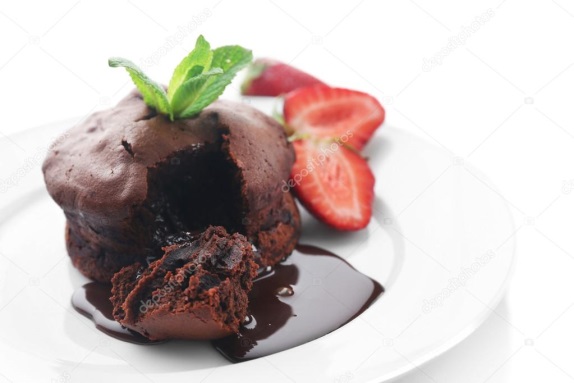 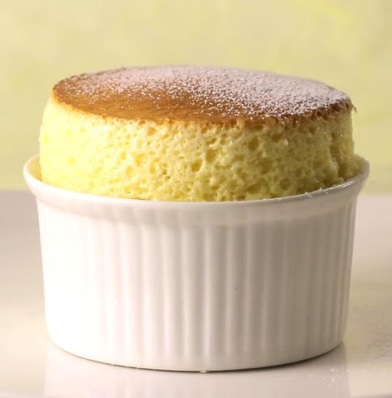 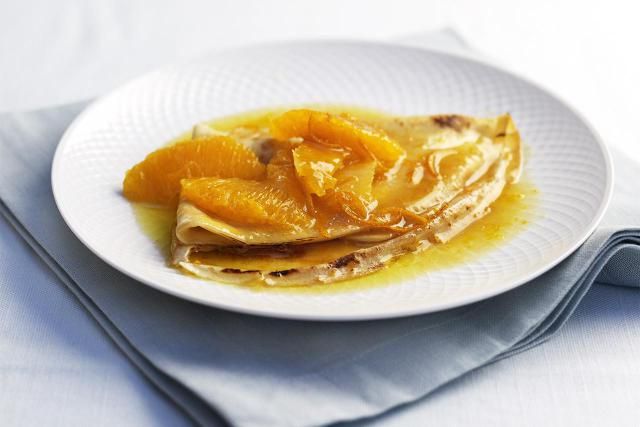  Цель занятия:Приготовить и оформить, подать, произвести оценку качества горячих сладких блюд, десертов, в том числе региональной кухни.Задачи: Организовать рабочее место и хранение сырья.Приготовить, оформить и подать горячие сладкие блюда«Фондан с кремом чиз соусом ягодным»,  «Суфле банановое», «Креп Сюзетт».Произвести оценивание качества приготовленных блюд.Технологическое оборудование:  весы электронные, индукционная плита, пароконвектомат, холодильный шкаф, шкаф шоковой заморозки, блендер погружной, фризер. Необходимые посуда, инвентарь, инструменты: доски разделочные маркированные, ножи поварские, венчики, силиконовые лопатки, кисточки, силиконовые коврики, силиконовые формы,   сито,  матрицы, сотейники, гастроемкости, мерные ложки, диспенсер, сковороды, керамические креманки.Рекомендуемые информационные материалы:Учебники:Анфимова Н.А. Кулинария: учебник для СПО. – 13-е изд. – М.: «Академия», 2017. – 400с. Синицына А.В., Соколова Е.И.   Приготовление, оформление и подготовка к реализации холодных и сладких блюд, десертов, напитков разнообразного ассортимента. М.: «Академия», 2018. – 304с.Справочники:Сборник технологических нормативов - Сборник рецептур блюд и кулинарных изделий для предприятий общественного питания. Комитет Российской Федерации по торговле, 1994 г. Указания к  работе:Предоставить пакет документов для ЛР:заявку на сырье, технологические карты горячих сладких блюд, десертов по перечню, алгоритм работы на ЛР №1.Приготовить горячие сладкие блюда, десерты«Фондан с кремом чиз ягодным соусом», «Суфле банановое», «Креп Сюзетт».Оформить и подать горячие сладкие блюда, десерты по заданию.Произвести оценивание качества приготовленных горячих сладких блюд, десертов.Ход работы: 1. Организовать рабочее место и хранение сырья (Приложение 1).2. Произвести санитарную обработку рабочих поверхностей.3. Произвести обработку сырья (Приложение 3).4.Произвести технологический процесс приготовления горячих сладких блюд, десертов (Приложение 2, 3).5. Произвести сборку горячих сладких блюд, десертов (Приложение 2, 3).6.Подать блюда по перечню в соответствии с временем подачи (Приложение 3).7.Оценить качество приготовленных блюд в соответствии с критериями (Приложение 4).8.Произвести упаковку и маркировку остатков сырья на производственный стол.9. Произвести санитарную обработку рабочего места.ЗАДАНИЕОбзор задания Модуль 4 – время выполнения 4,5 часаПРИЛОЖЕНИЕ 1ТЕХНОЛОГИЧЕСКАЯ КАРТАНа десерт  «Креп Сюзетт»Механическое оборудование: весы электронные, блендер, индукционная плита, холодильное оборудование.Инвентарь: нож поварской, гастроемкости, стакан, ложка, половник,  сковороды,  лопатка силиконовая, диспенсер, сито.Срок реализации: 15 мин, желательно готовить и реализовать  - сразуТемпература подачи:десерта550С, температура тарелки 350С и болееПодача подачи:  белая плоская тарелка диаметром 30- 32см.ТЕХНОЛОГИЧЕСКАЯ КАРТАНа горячее сладкое блюдо «Фондан с кремом чиз и соусом ягодным».Механическое оборудование: пароконвектомат, индукционная плита,  миксер,  холодильный шкаф. Инвентарь, посуда:  нож поварской, силиконовая лопатка, матрицы, маркированные доски,  кондитерские листы, сито, гастроемкости, сотейники.Температура подачи:  десерта550С, температура тарелки 350С и болееПосуда подачи: плоская белая тарелка диаметром 30-32 смДекор: мята, соусСрок реализации: по мере спросаТЕХНОЛОГИЧЕСКАЯ КАРТАНа горячее сладкое блюдо «Суфле фруктовое».Механическое оборудование: пароконвектомат, индукционная плита,  миксер,  холодильный шкаф, фризер. Инвентарь, посуда:  нож поварской, силиконовая лопатка, порционные керамические стаканчики, маркированные доски,  кондитерские листы, сито, гастроемкости, сотейники.Температура подачи:  десерта500С, температура тарелки 350С и болееПосуда подачи: порционный керамический стаканчикДекор: сахарная пудраСрок реализации: по мере спросаЗаявка на сырьеЛабораторная работа №1Задание: Горячие десертыОбучающийся (аяся): _________________________________________________________________Количество баллов _______________Дифференцированная система перевода результатов демонстрационного экзамена в оценкиКРИТЕРИИ ОЦЕНИВАНИЯ ЛАБОРАТОРНОЙ РАБОТЫЧасть АГорячие сладкие блюда, десерты  ПК 4.1., ПК 4.3.ОписаниеПриготовить 3 порции Десерта «Креп Сюзетт»Обязательный компонент – апельсины 1 соус апельсиново-карамельныйДекоративный элемент  мятаДопускается дополнительное оформление десерта – на выбор участника  В холодильниках и в местах хранения сыпучих продуктов должно быть организовано раздельное хранения сырья, полуфабрикатовРаковины и рабочие поверхности не должны быть загроможденыВы должны быть чистыми, опрятными, ухоженными и иметь презентабельный вид. Вы должны вымыть руки в начале работы, в процессе выполнения заданий и в конце работы после уборкиВы должны работать чисто, аккуратно и эффективноВы должны работать согласно технике безопасности, используя правильные средства индивидуальной защитыНе должно быть никаких загрязнений; продукты должны храниться отдельно, а все заготовки должны быть упакованы\тарированы и маркированыНе должно быть чрезмерного расходования продуктовОсобенности подачиМасса блюда минимум  90 – максимум 150 гр.порции сладких блюд подаются на тарелках  -  круглая плоская  белая тарелка диаметром 30-32 смСоус должен быть сервирован на каждую тарелкуТемпература подачи тарелки не менее 350СПодаются два идентичных блюдаИспользование при подаче несъедобных компонентов, дополнительных аксессуаров и вспомогательного инвентаря НЕ ДОПУСКАЕТСЯ!!!Основные ингредиентысогласно перечню сырьяСпециальное оборудованиеВесы электронные, индукционная плита,  холодильный шкафЧастьВ Горячие сладкие блюда, десерты  ПК 4.1., ПК 4.3.ОписаниеПриготовить три порции горячего десерта  «Фондан с кремом чиз соусом ягодным»Обязательный ингредиент –  шоколад Callebaut темный 55%1 соус ягодный на выбор участникаОбязательный гарнир – крем чизДопускается дополнительное оформление десерта – на выбор обучающегосяВ холодильниках и в местах хранения сыпучих продуктов должно быть организовано раздельное хранения сырья, полуфабрикатовРаковины и рабочие поверхности не должны быть загроможденыВы должны быть чистыми, опрятными, ухоженными и иметь презентабельный вид. Вы должны вымыть руки в начале работы, в процессе выполнения заданий и в конце работы после уборкиВы должны работать чисто, аккуратно и эффективноВы должны работать согласно технике безопасности, используя правильные средства индивидуальной защитыНе должно быть никаких загрязнений; продукты должны храниться отдельно, а все заготовки должны быть упакованы\тарированы и маркированыОсобенности подачиМасса блюда минимум  90 – максимум 150 гр.порции десерта подаются на тарелках  -  круглая плоская  белая тарелка диаметром 30-32 см Соус должен быть сервирован на каждой тарелкеДополнительно подается одна порция 50 мл основного соуса в соуснике для слепой дегустацииТемпература подачи тарелки  более 350СПодается три  идентичных блюдаИспользование при подаче несъедобных компонентов, дополнительных аксессуаров и вспомогательного инвентаря НЕ ДОПУСКАЕТСЯ!!!Одна тарелка подается для оценки измеримых показателей, затем выставляется на демонстрационный стол, вторая тарелка подается в дегустациюОсновные ингредиентыИспользуются продукты из заявки на сырьеОбязательныйингредиентыСогласно перечню Специальное оборудованиеДопускается использовать дополнительный инвентарьЧастьС Горячие сладкие блюда, десерты ПК 4.1., ПК 4.3.ОписаниеПриготовить три порции Десерта  «Суфле банановое»Обязательный ингредиент –  бананыДекоративный элемент -  рафинадная пудраДопускается дополнительное оформление десерта – на выбор обучающегосяВ холодильниках и в местах хранения сыпучих продуктов должно быть организовано раздельное хранения сырья, полуфабрикатовРаковины и рабочие поверхности не должны быть загроможденыВы должны быть чистыми, опрятными, ухоженными и иметь презентабельный вид. Вы должны вымыть руки в начале работы, в процессе выполнения заданий и в конце работы после уборкиВы должны работать чисто, аккуратно и эффективноВы должны работать согласно технике безопасности, используя правильные средства индивидуальной защитыНе должно быть никаких загрязнений; продукты должны храниться отдельно, а все заготовки должны быть упакованы\тарированы и маркированыОсобенности подачиМасса блюда минимум  90 – максимум 150 гр.порции десерта подаются в порционных керамических креманкахТемпература подачи тарелки не менее 350СПодается три  идентичных блюдаИспользование при подаче несъедобных компонентов, дополнительных аксессуаров и вспомогательного инвентаря НЕ ДОПУСКАЕТСЯ!!!Одна тарелка подается для оценки измеримых показателей, затем выставляется на демонстрационный стол, вторая тарелка подается в дегустациюОсновные ингредиентыИспользуются продукты из заявки на сырьеОбязательныйингредиенты Согласно перечнюСпециальное оборудованиеДопускается использовать дополнительный инвентарьНаименование сырьяРасчет сырья на 1 порциюРасчет сырья на 1 порциюРасчет сырья на  3 порцииРасчет сырья на  3 порцииПроцесс приготовленияНаименование сырьяБруттоНеттоБруттоНеттоТестодля блинчиков: соединить подготовленное сырье в блендерном стакане (яйца, соль, ½ часть молока, просеянную муку) и блендерить до получения однородной массы, добавить остальное молоко (развести до необходимой консистенции) и растопленное сливочное масло. Готовое жидкое тесто выпекать на смазанной маслом и разогретой сковороде диаметром 24-26 см  с двух сторон. Соус: Апельсины промыть, снять цедру, срезать подкожицу, зачистить на чистое филе, с остатков выжать сок, процедить. В сотейнике растопить сливочное масло сахаром, приготовить карамель, влить апельсиновый сок, проварить до загустения,  выложить чистое филе апельсинов и карамелизовать в течение 2-3 мин. Фламбирование: Блинчики, сложенные вчетверо, положить в соус, прогреть, перевернуть, полить  ликером Куантро, фламбировать. Горячие блинчики выложить по две штуки на тарелку, полить остатками соуса, сверху выложить дольки апельсина, подать.  Тесто на блинчикиТесто на блинчикиТесто на блинчикиТесто на блинчикиТесто на блинчикиТестодля блинчиков: соединить подготовленное сырье в блендерном стакане (яйца, соль, ½ часть молока, просеянную муку) и блендерить до получения однородной массы, добавить остальное молоко (развести до необходимой консистенции) и растопленное сливочное масло. Готовое жидкое тесто выпекать на смазанной маслом и разогретой сковороде диаметром 24-26 см  с двух сторон. Соус: Апельсины промыть, снять цедру, срезать подкожицу, зачистить на чистое филе, с остатков выжать сок, процедить. В сотейнике растопить сливочное масло сахаром, приготовить карамель, влить апельсиновый сок, проварить до загустения,  выложить чистое филе апельсинов и карамелизовать в течение 2-3 мин. Фламбирование: Блинчики, сложенные вчетверо, положить в соус, прогреть, перевернуть, полить  ликером Куантро, фламбировать. Горячие блинчики выложить по две штуки на тарелку, полить остатками соуса, сверху выложить дольки апельсина, подать.  Мука пшеничная4241,6126125Тестодля блинчиков: соединить подготовленное сырье в блендерном стакане (яйца, соль, ½ часть молока, просеянную муку) и блендерить до получения однородной массы, добавить остальное молоко (развести до необходимой консистенции) и растопленное сливочное масло. Готовое жидкое тесто выпекать на смазанной маслом и разогретой сковороде диаметром 24-26 см  с двух сторон. Соус: Апельсины промыть, снять цедру, срезать подкожицу, зачистить на чистое филе, с остатков выжать сок, процедить. В сотейнике растопить сливочное масло сахаром, приготовить карамель, влить апельсиновый сок, проварить до загустения,  выложить чистое филе апельсинов и карамелизовать в течение 2-3 мин. Фламбирование: Блинчики, сложенные вчетверо, положить в соус, прогреть, перевернуть, полить  ликером Куантро, фламбировать. Горячие блинчики выложить по две штуки на тарелку, полить остатками соуса, сверху выложить дольки апельсина, подать.  Молоко или вода101100301300Тестодля блинчиков: соединить подготовленное сырье в блендерном стакане (яйца, соль, ½ часть молока, просеянную муку) и блендерить до получения однородной массы, добавить остальное молоко (развести до необходимой консистенции) и растопленное сливочное масло. Готовое жидкое тесто выпекать на смазанной маслом и разогретой сковороде диаметром 24-26 см  с двух сторон. Соус: Апельсины промыть, снять цедру, срезать подкожицу, зачистить на чистое филе, с остатков выжать сок, процедить. В сотейнике растопить сливочное масло сахаром, приготовить карамель, влить апельсиновый сок, проварить до загустения,  выложить чистое филе апельсинов и карамелизовать в течение 2-3 мин. Фламбирование: Блинчики, сложенные вчетверо, положить в соус, прогреть, перевернуть, полить  ликером Куантро, фламбировать. Горячие блинчики выложить по две штуки на тарелку, полить остатками соуса, сверху выложить дольки апельсина, подать.  Яйца1 шт33,32шт100Тестодля блинчиков: соединить подготовленное сырье в блендерном стакане (яйца, соль, ½ часть молока, просеянную муку) и блендерить до получения однородной массы, добавить остальное молоко (развести до необходимой консистенции) и растопленное сливочное масло. Готовое жидкое тесто выпекать на смазанной маслом и разогретой сковороде диаметром 24-26 см  с двух сторон. Соус: Апельсины промыть, снять цедру, срезать подкожицу, зачистить на чистое филе, с остатков выжать сок, процедить. В сотейнике растопить сливочное масло сахаром, приготовить карамель, влить апельсиновый сок, проварить до загустения,  выложить чистое филе апельсинов и карамелизовать в течение 2-3 мин. Фламбирование: Блинчики, сложенные вчетверо, положить в соус, прогреть, перевернуть, полить  ликером Куантро, фламбировать. Горячие блинчики выложить по две штуки на тарелку, полить остатками соуса, сверху выложить дольки апельсина, подать.  Соль0,60,622Тестодля блинчиков: соединить подготовленное сырье в блендерном стакане (яйца, соль, ½ часть молока, просеянную муку) и блендерить до получения однородной массы, добавить остальное молоко (развести до необходимой консистенции) и растопленное сливочное масло. Готовое жидкое тесто выпекать на смазанной маслом и разогретой сковороде диаметром 24-26 см  с двух сторон. Соус: Апельсины промыть, снять цедру, срезать подкожицу, зачистить на чистое филе, с остатков выжать сок, процедить. В сотейнике растопить сливочное масло сахаром, приготовить карамель, влить апельсиновый сок, проварить до загустения,  выложить чистое филе апельсинов и карамелизовать в течение 2-3 мин. Фламбирование: Блинчики, сложенные вчетверо, положить в соус, прогреть, перевернуть, полить  ликером Куантро, фламбировать. Горячие блинчики выложить по две штуки на тарелку, полить остатками соуса, сверху выложить дольки апельсина, подать.  Сливочное масло1716,65150Тестодля блинчиков: соединить подготовленное сырье в блендерном стакане (яйца, соль, ½ часть молока, просеянную муку) и блендерить до получения однородной массы, добавить остальное молоко (развести до необходимой консистенции) и растопленное сливочное масло. Готовое жидкое тесто выпекать на смазанной маслом и разогретой сковороде диаметром 24-26 см  с двух сторон. Соус: Апельсины промыть, снять цедру, срезать подкожицу, зачистить на чистое филе, с остатков выжать сок, процедить. В сотейнике растопить сливочное масло сахаром, приготовить карамель, влить апельсиновый сок, проварить до загустения,  выложить чистое филе апельсинов и карамелизовать в течение 2-3 мин. Фламбирование: Блинчики, сложенные вчетверо, положить в соус, прогреть, перевернуть, полить  ликером Куантро, фламбировать. Горячие блинчики выложить по две штуки на тарелку, полить остатками соуса, сверху выложить дольки апельсина, подать.  Масса теста-180-Тестодля блинчиков: соединить подготовленное сырье в блендерном стакане (яйца, соль, ½ часть молока, просеянную муку) и блендерить до получения однородной массы, добавить остальное молоко (развести до необходимой консистенции) и растопленное сливочное масло. Готовое жидкое тесто выпекать на смазанной маслом и разогретой сковороде диаметром 24-26 см  с двух сторон. Соус: Апельсины промыть, снять цедру, срезать подкожицу, зачистить на чистое филе, с остатков выжать сок, процедить. В сотейнике растопить сливочное масло сахаром, приготовить карамель, влить апельсиновый сок, проварить до загустения,  выложить чистое филе апельсинов и карамелизовать в течение 2-3 мин. Фламбирование: Блинчики, сложенные вчетверо, положить в соус, прогреть, перевернуть, полить  ликером Куантро, фламбировать. Горячие блинчики выложить по две штуки на тарелку, полить остатками соуса, сверху выложить дольки апельсина, подать.  Масло растительное31010Тестодля блинчиков: соединить подготовленное сырье в блендерном стакане (яйца, соль, ½ часть молока, просеянную муку) и блендерить до получения однородной массы, добавить остальное молоко (развести до необходимой консистенции) и растопленное сливочное масло. Готовое жидкое тесто выпекать на смазанной маслом и разогретой сковороде диаметром 24-26 см  с двух сторон. Соус: Апельсины промыть, снять цедру, срезать подкожицу, зачистить на чистое филе, с остатков выжать сок, процедить. В сотейнике растопить сливочное масло сахаром, приготовить карамель, влить апельсиновый сок, проварить до загустения,  выложить чистое филе апельсинов и карамелизовать в течение 2-3 мин. Фламбирование: Блинчики, сложенные вчетверо, положить в соус, прогреть, перевернуть, полить  ликером Куантро, фламбировать. Горячие блинчики выложить по две штуки на тарелку, полить остатками соуса, сверху выложить дольки апельсина, подать.  Выход жареногопф-100-300Тестодля блинчиков: соединить подготовленное сырье в блендерном стакане (яйца, соль, ½ часть молока, просеянную муку) и блендерить до получения однородной массы, добавить остальное молоко (развести до необходимой консистенции) и растопленное сливочное масло. Готовое жидкое тесто выпекать на смазанной маслом и разогретой сковороде диаметром 24-26 см  с двух сторон. Соус: Апельсины промыть, снять цедру, срезать подкожицу, зачистить на чистое филе, с остатков выжать сок, процедить. В сотейнике растопить сливочное масло сахаром, приготовить карамель, влить апельсиновый сок, проварить до загустения,  выложить чистое филе апельсинов и карамелизовать в течение 2-3 мин. Фламбирование: Блинчики, сложенные вчетверо, положить в соус, прогреть, перевернуть, полить  ликером Куантро, фламбировать. Горячие блинчики выложить по две штуки на тарелку, полить остатками соуса, сверху выложить дольки апельсина, подать.  Соус апельсиновыйСоус апельсиновыйСоус апельсиновыйСоус апельсиновыйСоус апельсиновыйТестодля блинчиков: соединить подготовленное сырье в блендерном стакане (яйца, соль, ½ часть молока, просеянную муку) и блендерить до получения однородной массы, добавить остальное молоко (развести до необходимой консистенции) и растопленное сливочное масло. Готовое жидкое тесто выпекать на смазанной маслом и разогретой сковороде диаметром 24-26 см  с двух сторон. Соус: Апельсины промыть, снять цедру, срезать подкожицу, зачистить на чистое филе, с остатков выжать сок, процедить. В сотейнике растопить сливочное масло сахаром, приготовить карамель, влить апельсиновый сок, проварить до загустения,  выложить чистое филе апельсинов и карамелизовать в течение 2-3 мин. Фламбирование: Блинчики, сложенные вчетверо, положить в соус, прогреть, перевернуть, полить  ликером Куантро, фламбировать. Горячие блинчики выложить по две штуки на тарелку, полить остатками соуса, сверху выложить дольки апельсина, подать.  Апельсины10045300135Тестодля блинчиков: соединить подготовленное сырье в блендерном стакане (яйца, соль, ½ часть молока, просеянную муку) и блендерить до получения однородной массы, добавить остальное молоко (развести до необходимой консистенции) и растопленное сливочное масло. Готовое жидкое тесто выпекать на смазанной маслом и разогретой сковороде диаметром 24-26 см  с двух сторон. Соус: Апельсины промыть, снять цедру, срезать подкожицу, зачистить на чистое филе, с остатков выжать сок, процедить. В сотейнике растопить сливочное масло сахаром, приготовить карамель, влить апельсиновый сок, проварить до загустения,  выложить чистое филе апельсинов и карамелизовать в течение 2-3 мин. Фламбирование: Блинчики, сложенные вчетверо, положить в соус, прогреть, перевернуть, полить  ликером Куантро, фламбировать. Горячие блинчики выложить по две штуки на тарелку, полить остатками соуса, сверху выложить дольки апельсина, подать.  Сахар25257575Тестодля блинчиков: соединить подготовленное сырье в блендерном стакане (яйца, соль, ½ часть молока, просеянную муку) и блендерить до получения однородной массы, добавить остальное молоко (развести до необходимой консистенции) и растопленное сливочное масло. Готовое жидкое тесто выпекать на смазанной маслом и разогретой сковороде диаметром 24-26 см  с двух сторон. Соус: Апельсины промыть, снять цедру, срезать подкожицу, зачистить на чистое филе, с остатков выжать сок, процедить. В сотейнике растопить сливочное масло сахаром, приготовить карамель, влить апельсиновый сок, проварить до загустения,  выложить чистое филе апельсинов и карамелизовать в течение 2-3 мин. Фламбирование: Блинчики, сложенные вчетверо, положить в соус, прогреть, перевернуть, полить  ликером Куантро, фламбировать. Горячие блинчики выложить по две штуки на тарелку, полить остатками соуса, сверху выложить дольки апельсина, подать.  Масло сливочное15,3154645Тестодля блинчиков: соединить подготовленное сырье в блендерном стакане (яйца, соль, ½ часть молока, просеянную муку) и блендерить до получения однородной массы, добавить остальное молоко (развести до необходимой консистенции) и растопленное сливочное масло. Готовое жидкое тесто выпекать на смазанной маслом и разогретой сковороде диаметром 24-26 см  с двух сторон. Соус: Апельсины промыть, снять цедру, срезать подкожицу, зачистить на чистое филе, с остатков выжать сок, процедить. В сотейнике растопить сливочное масло сахаром, приготовить карамель, влить апельсиновый сок, проварить до загустения,  выложить чистое филе апельсинов и карамелизовать в течение 2-3 мин. Фламбирование: Блинчики, сложенные вчетверо, положить в соус, прогреть, перевернуть, полить  ликером Куантро, фламбировать. Горячие блинчики выложить по две штуки на тарелку, полить остатками соуса, сверху выложить дольки апельсина, подать.  Цедра1 шт0,61 шт2 Тестодля блинчиков: соединить подготовленное сырье в блендерном стакане (яйца, соль, ½ часть молока, просеянную муку) и блендерить до получения однородной массы, добавить остальное молоко (развести до необходимой консистенции) и растопленное сливочное масло. Готовое жидкое тесто выпекать на смазанной маслом и разогретой сковороде диаметром 24-26 см  с двух сторон. Соус: Апельсины промыть, снять цедру, срезать подкожицу, зачистить на чистое филе, с остатков выжать сок, процедить. В сотейнике растопить сливочное масло сахаром, приготовить карамель, влить апельсиновый сок, проварить до загустения,  выложить чистое филе апельсинов и карамелизовать в течение 2-3 мин. Фламбирование: Блинчики, сложенные вчетверо, положить в соус, прогреть, перевернуть, полить  ликером Куантро, фламбировать. Горячие блинчики выложить по две штуки на тарелку, полить остатками соуса, сверху выложить дольки апельсина, подать.  Куантро ликер16,3165150Тестодля блинчиков: соединить подготовленное сырье в блендерном стакане (яйца, соль, ½ часть молока, просеянную муку) и блендерить до получения однородной массы, добавить остальное молоко (развести до необходимой консистенции) и растопленное сливочное масло. Готовое жидкое тесто выпекать на смазанной маслом и разогретой сковороде диаметром 24-26 см  с двух сторон. Соус: Апельсины промыть, снять цедру, срезать подкожицу, зачистить на чистое филе, с остатков выжать сок, процедить. В сотейнике растопить сливочное масло сахаром, приготовить карамель, влить апельсиновый сок, проварить до загустения,  выложить чистое филе апельсинов и карамелизовать в течение 2-3 мин. Фламбирование: Блинчики, сложенные вчетверо, положить в соус, прогреть, перевернуть, полить  ликером Куантро, фламбировать. Горячие блинчики выложить по две штуки на тарелку, полить остатками соуса, сверху выложить дольки апельсина, подать.  Выход50-150Тестодля блинчиков: соединить подготовленное сырье в блендерном стакане (яйца, соль, ½ часть молока, просеянную муку) и блендерить до получения однородной массы, добавить остальное молоко (развести до необходимой консистенции) и растопленное сливочное масло. Готовое жидкое тесто выпекать на смазанной маслом и разогретой сковороде диаметром 24-26 см  с двух сторон. Соус: Апельсины промыть, снять цедру, срезать подкожицу, зачистить на чистое филе, с остатков выжать сок, процедить. В сотейнике растопить сливочное масло сахаром, приготовить карамель, влить апельсиновый сок, проварить до загустения,  выложить чистое филе апельсинов и карамелизовать в течение 2-3 мин. Фламбирование: Блинчики, сложенные вчетверо, положить в соус, прогреть, перевернуть, полить  ликером Куантро, фламбировать. Горячие блинчики выложить по две штуки на тарелку, полить остатками соуса, сверху выложить дольки апельсина, подать.  Итого-150-450Тестодля блинчиков: соединить подготовленное сырье в блендерном стакане (яйца, соль, ½ часть молока, просеянную муку) и блендерить до получения однородной массы, добавить остальное молоко (развести до необходимой консистенции) и растопленное сливочное масло. Готовое жидкое тесто выпекать на смазанной маслом и разогретой сковороде диаметром 24-26 см  с двух сторон. Соус: Апельсины промыть, снять цедру, срезать подкожицу, зачистить на чистое филе, с остатков выжать сок, процедить. В сотейнике растопить сливочное масло сахаром, приготовить карамель, влить апельсиновый сок, проварить до загустения,  выложить чистое филе апельсинов и карамелизовать в течение 2-3 мин. Фламбирование: Блинчики, сложенные вчетверо, положить в соус, прогреть, перевернуть, полить  ликером Куантро, фламбировать. Горячие блинчики выложить по две штуки на тарелку, полить остатками соуса, сверху выложить дольки апельсина, подать.  Внешний видВкус и запахКонсистенцияБлинчики подают на белой отполированной тарелке. Блинчики, сложенные вчетверо, выложены по две штуки на порцию, залитые соусом карамельно-апельсиновым, декорированные апельсиновыми дольками. Поверхность блинчиков  без трещин и разрывов,  равномерного  золотистого цвета, без подгорелостей.  Тонкие, пропитанные соусом. Соус карамельного цвета, однородный. Гарнир: дольки апельсинов сохранившие форму, цвет свойственный доброкачественным.Блинчики в меру соленые, без привкуса прогорклой муки и масло, свойственный  используемому соусу. Соус сладкий с кислинкой,с ярко выраженным апельсиново-карамельным  ароматом, свойственным доброкачественным используемым  продуктам, без посторонних привкусов и запахов.Блинчики пропеченные, мякиш  мягкий, однородный,пропитанный сиропом. Соуса однородная, средней густоты. Гарнира – апельсины мягкие, но сохранившие форму долек.Наименование сырьяРасчет сырья на 1 порциюРасчет сырья на 1 порциюРасчет сырья на 3 порциюРасчет сырья на 3 порциюТехнология приготовленияНаименование сырьяБруттоНеттоБруттоНеттоТехнология приготовленияШоколад Callebaut темный 55%4040120120Фондан: Шоколад со сливочным маслом растапливают на водяной бане. Яйца растирают с сахаром до растворения.  Растопленный шоколад вводят в яичную смесь, перемешивают, добавляют муку, замешивают. Готовое тесто порционируют в подготовленные матрицы. Выпекают в пароконветомате при температуре 1700С в течение 8-10 мин. Крем чиз: творожный сыр перетирают с сахарной пудрой, водят взбитые сливки, перемешивают до однородной массы. Кладут в кондитерский мешок, охлаждают.Соус: Мороженую малину с водой  прогревают в сотейнике. Протирают через сито. В отвар  добавляют сахар и вновь нагревают до кипения. Одновременно разводят крахмал холодной кипячёной водой и вводят в горячий ягодный сироп при постоянном помешивании, быстро доводят до кипения.  Масло сливочное26257675Фондан: Шоколад со сливочным маслом растапливают на водяной бане. Яйца растирают с сахаром до растворения.  Растопленный шоколад вводят в яичную смесь, перемешивают, добавляют муку, замешивают. Готовое тесто порционируют в подготовленные матрицы. Выпекают в пароконветомате при температуре 1700С в течение 8-10 мин. Крем чиз: творожный сыр перетирают с сахарной пудрой, водят взбитые сливки, перемешивают до однородной массы. Кладут в кондитерский мешок, охлаждают.Соус: Мороженую малину с водой  прогревают в сотейнике. Протирают через сито. В отвар  добавляют сахар и вновь нагревают до кипения. Одновременно разводят крахмал холодной кипячёной водой и вводят в горячий ягодный сироп при постоянном помешивании, быстро доводят до кипения.  Яйцо1шт.483 шт.146Фондан: Шоколад со сливочным маслом растапливают на водяной бане. Яйца растирают с сахаром до растворения.  Растопленный шоколад вводят в яичную смесь, перемешивают, добавляют муку, замешивают. Готовое тесто порционируют в подготовленные матрицы. Выпекают в пароконветомате при температуре 1700С в течение 8-10 мин. Крем чиз: творожный сыр перетирают с сахарной пудрой, водят взбитые сливки, перемешивают до однородной массы. Кладут в кондитерский мешок, охлаждают.Соус: Мороженую малину с водой  прогревают в сотейнике. Протирают через сито. В отвар  добавляют сахар и вновь нагревают до кипения. Одновременно разводят крахмал холодной кипячёной водой и вводят в горячий ягодный сироп при постоянном помешивании, быстро доводят до кипения.  Сахар25257575Фондан: Шоколад со сливочным маслом растапливают на водяной бане. Яйца растирают с сахаром до растворения.  Растопленный шоколад вводят в яичную смесь, перемешивают, добавляют муку, замешивают. Готовое тесто порционируют в подготовленные матрицы. Выпекают в пароконветомате при температуре 1700С в течение 8-10 мин. Крем чиз: творожный сыр перетирают с сахарной пудрой, водят взбитые сливки, перемешивают до однородной массы. Кладут в кондитерский мешок, охлаждают.Соус: Мороженую малину с водой  прогревают в сотейнике. Протирают через сито. В отвар  добавляют сахар и вновь нагревают до кипения. Одновременно разводят крахмал холодной кипячёной водой и вводят в горячий ягодный сироп при постоянном помешивании, быстро доводят до кипения.  Мука20,5206160Фондан: Шоколад со сливочным маслом растапливают на водяной бане. Яйца растирают с сахаром до растворения.  Растопленный шоколад вводят в яичную смесь, перемешивают, добавляют муку, замешивают. Готовое тесто порционируют в подготовленные матрицы. Выпекают в пароконветомате при температуре 1700С в течение 8-10 мин. Крем чиз: творожный сыр перетирают с сахарной пудрой, водят взбитые сливки, перемешивают до однородной массы. Кладут в кондитерский мешок, охлаждают.Соус: Мороженую малину с водой  прогревают в сотейнике. Протирают через сито. В отвар  добавляют сахар и вновь нагревают до кипения. Одновременно разводят крахмал холодной кипячёной водой и вводят в горячий ягодный сироп при постоянном помешивании, быстро доводят до кипения.  Выход п/ф-150-450Фондан: Шоколад со сливочным маслом растапливают на водяной бане. Яйца растирают с сахаром до растворения.  Растопленный шоколад вводят в яичную смесь, перемешивают, добавляют муку, замешивают. Готовое тесто порционируют в подготовленные матрицы. Выпекают в пароконветомате при температуре 1700С в течение 8-10 мин. Крем чиз: творожный сыр перетирают с сахарной пудрой, водят взбитые сливки, перемешивают до однородной массы. Кладут в кондитерский мешок, охлаждают.Соус: Мороженую малину с водой  прогревают в сотейнике. Протирают через сито. В отвар  добавляют сахар и вновь нагревают до кипения. Одновременно разводят крахмал холодной кипячёной водой и вводят в горячий ягодный сироп при постоянном помешивании, быстро доводят до кипения.  Выход готового-126-378Фондан: Шоколад со сливочным маслом растапливают на водяной бане. Яйца растирают с сахаром до растворения.  Растопленный шоколад вводят в яичную смесь, перемешивают, добавляют муку, замешивают. Готовое тесто порционируют в подготовленные матрицы. Выпекают в пароконветомате при температуре 1700С в течение 8-10 мин. Крем чиз: творожный сыр перетирают с сахарной пудрой, водят взбитые сливки, перемешивают до однородной массы. Кладут в кондитерский мешок, охлаждают.Соус: Мороженую малину с водой  прогревают в сотейнике. Протирают через сито. В отвар  добавляют сахар и вновь нагревают до кипения. Одновременно разводят крахмал холодной кипячёной водой и вводят в горячий ягодный сироп при постоянном помешивании, быстро доводят до кипения.  Соус малиновыйСоус малиновыйСоус малиновыйСоус малиновыйСоус малиновыйФондан: Шоколад со сливочным маслом растапливают на водяной бане. Яйца растирают с сахаром до растворения.  Растопленный шоколад вводят в яичную смесь, перемешивают, добавляют муку, замешивают. Готовое тесто порционируют в подготовленные матрицы. Выпекают в пароконветомате при температуре 1700С в течение 8-10 мин. Крем чиз: творожный сыр перетирают с сахарной пудрой, водят взбитые сливки, перемешивают до однородной массы. Кладут в кондитерский мешок, охлаждают.Соус: Мороженую малину с водой  прогревают в сотейнике. Протирают через сито. В отвар  добавляют сахар и вновь нагревают до кипения. Одновременно разводят крахмал холодной кипячёной водой и вводят в горячий ягодный сироп при постоянном помешивании, быстро доводят до кипения.  Малина25207560Фондан: Шоколад со сливочным маслом растапливают на водяной бане. Яйца растирают с сахаром до растворения.  Растопленный шоколад вводят в яичную смесь, перемешивают, добавляют муку, замешивают. Готовое тесто порционируют в подготовленные матрицы. Выпекают в пароконветомате при температуре 1700С в течение 8-10 мин. Крем чиз: творожный сыр перетирают с сахарной пудрой, водят взбитые сливки, перемешивают до однородной массы. Кладут в кондитерский мешок, охлаждают.Соус: Мороженую малину с водой  прогревают в сотейнике. Протирают через сито. В отвар  добавляют сахар и вновь нагревают до кипения. Одновременно разводят крахмал холодной кипячёной водой и вводят в горячий ягодный сироп при постоянном помешивании, быстро доводят до кипения.  Сахар20206060Фондан: Шоколад со сливочным маслом растапливают на водяной бане. Яйца растирают с сахаром до растворения.  Растопленный шоколад вводят в яичную смесь, перемешивают, добавляют муку, замешивают. Готовое тесто порционируют в подготовленные матрицы. Выпекают в пароконветомате при температуре 1700С в течение 8-10 мин. Крем чиз: творожный сыр перетирают с сахарной пудрой, водят взбитые сливки, перемешивают до однородной массы. Кладут в кондитерский мешок, охлаждают.Соус: Мороженую малину с водой  прогревают в сотейнике. Протирают через сито. В отвар  добавляют сахар и вновь нагревают до кипения. Одновременно разводят крахмал холодной кипячёной водой и вводят в горячий ягодный сироп при постоянном помешивании, быстро доводят до кипения.  Вода10103030Фондан: Шоколад со сливочным маслом растапливают на водяной бане. Яйца растирают с сахаром до растворения.  Растопленный шоколад вводят в яичную смесь, перемешивают, добавляют муку, замешивают. Готовое тесто порционируют в подготовленные матрицы. Выпекают в пароконветомате при температуре 1700С в течение 8-10 мин. Крем чиз: творожный сыр перетирают с сахарной пудрой, водят взбитые сливки, перемешивают до однородной массы. Кладут в кондитерский мешок, охлаждают.Соус: Мороженую малину с водой  прогревают в сотейнике. Протирают через сито. В отвар  добавляют сахар и вновь нагревают до кипения. Одновременно разводят крахмал холодной кипячёной водой и вводят в горячий ягодный сироп при постоянном помешивании, быстро доводят до кипения.  Крахмал1133Фондан: Шоколад со сливочным маслом растапливают на водяной бане. Яйца растирают с сахаром до растворения.  Растопленный шоколад вводят в яичную смесь, перемешивают, добавляют муку, замешивают. Готовое тесто порционируют в подготовленные матрицы. Выпекают в пароконветомате при температуре 1700С в течение 8-10 мин. Крем чиз: творожный сыр перетирают с сахарной пудрой, водят взбитые сливки, перемешивают до однородной массы. Кладут в кондитерский мешок, охлаждают.Соус: Мороженую малину с водой  прогревают в сотейнике. Протирают через сито. В отвар  добавляют сахар и вновь нагревают до кипения. Одновременно разводят крахмал холодной кипячёной водой и вводят в горячий ягодный сироп при постоянном помешивании, быстро доводят до кипения.  Выход соуса-25-100Фондан: Шоколад со сливочным маслом растапливают на водяной бане. Яйца растирают с сахаром до растворения.  Растопленный шоколад вводят в яичную смесь, перемешивают, добавляют муку, замешивают. Готовое тесто порционируют в подготовленные матрицы. Выпекают в пароконветомате при температуре 1700С в течение 8-10 мин. Крем чиз: творожный сыр перетирают с сахарной пудрой, водят взбитые сливки, перемешивают до однородной массы. Кладут в кондитерский мешок, охлаждают.Соус: Мороженую малину с водой  прогревают в сотейнике. Протирают через сито. В отвар  добавляют сахар и вновь нагревают до кипения. Одновременно разводят крахмал холодной кипячёной водой и вводят в горячий ягодный сироп при постоянном помешивании, быстро доводят до кипения.  Крем чизКрем чизКрем чизКрем чизКрем чизФондан: Шоколад со сливочным маслом растапливают на водяной бане. Яйца растирают с сахаром до растворения.  Растопленный шоколад вводят в яичную смесь, перемешивают, добавляют муку, замешивают. Готовое тесто порционируют в подготовленные матрицы. Выпекают в пароконветомате при температуре 1700С в течение 8-10 мин. Крем чиз: творожный сыр перетирают с сахарной пудрой, водят взбитые сливки, перемешивают до однородной массы. Кладут в кондитерский мешок, охлаждают.Соус: Мороженую малину с водой  прогревают в сотейнике. Протирают через сито. В отвар  добавляют сахар и вновь нагревают до кипения. Одновременно разводят крахмал холодной кипячёной водой и вводят в горячий ягодный сироп при постоянном помешивании, быстро доводят до кипения.  Сливки 33-35%27268280Фондан: Шоколад со сливочным маслом растапливают на водяной бане. Яйца растирают с сахаром до растворения.  Растопленный шоколад вводят в яичную смесь, перемешивают, добавляют муку, замешивают. Готовое тесто порционируют в подготовленные матрицы. Выпекают в пароконветомате при температуре 1700С в течение 8-10 мин. Крем чиз: творожный сыр перетирают с сахарной пудрой, водят взбитые сливки, перемешивают до однородной массы. Кладут в кондитерский мешок, охлаждают.Соус: Мороженую малину с водой  прогревают в сотейнике. Протирают через сито. В отвар  добавляют сахар и вновь нагревают до кипения. Одновременно разводят крахмал холодной кипячёной водой и вводят в горячий ягодный сироп при постоянном помешивании, быстро доводят до кипения.  Творожный сыр28268380Фондан: Шоколад со сливочным маслом растапливают на водяной бане. Яйца растирают с сахаром до растворения.  Растопленный шоколад вводят в яичную смесь, перемешивают, добавляют муку, замешивают. Готовое тесто порционируют в подготовленные матрицы. Выпекают в пароконветомате при температуре 1700С в течение 8-10 мин. Крем чиз: творожный сыр перетирают с сахарной пудрой, водят взбитые сливки, перемешивают до однородной массы. Кладут в кондитерский мешок, охлаждают.Соус: Мороженую малину с водой  прогревают в сотейнике. Протирают через сито. В отвар  добавляют сахар и вновь нагревают до кипения. Одновременно разводят крахмал холодной кипячёной водой и вводят в горячий ягодный сироп при постоянном помешивании, быстро доводят до кипения.  Сахарная пудра24234140Фондан: Шоколад со сливочным маслом растапливают на водяной бане. Яйца растирают с сахаром до растворения.  Растопленный шоколад вводят в яичную смесь, перемешивают, добавляют муку, замешивают. Готовое тесто порционируют в подготовленные матрицы. Выпекают в пароконветомате при температуре 1700С в течение 8-10 мин. Крем чиз: творожный сыр перетирают с сахарной пудрой, водят взбитые сливки, перемешивают до однородной массы. Кладут в кондитерский мешок, охлаждают.Соус: Мороженую малину с водой  прогревают в сотейнике. Протирают через сито. В отвар  добавляют сахар и вновь нагревают до кипения. Одновременно разводят крахмал холодной кипячёной водой и вводят в горячий ягодный сироп при постоянном помешивании, быстро доводят до кипения.  Выход:-Фондан: Шоколад со сливочным маслом растапливают на водяной бане. Яйца растирают с сахаром до растворения.  Растопленный шоколад вводят в яичную смесь, перемешивают, добавляют муку, замешивают. Готовое тесто порционируют в подготовленные матрицы. Выпекают в пароконветомате при температуре 1700С в течение 8-10 мин. Крем чиз: творожный сыр перетирают с сахарной пудрой, водят взбитые сливки, перемешивают до однородной массы. Кладут в кондитерский мешок, охлаждают.Соус: Мороженую малину с водой  прогревают в сотейнике. Протирают через сито. В отвар  добавляют сахар и вновь нагревают до кипения. Одновременно разводят крахмал холодной кипячёной водой и вводят в горячий ягодный сироп при постоянном помешивании, быстро доводят до кипения.  Сахарная пудра2266Фондан: Шоколад со сливочным маслом растапливают на водяной бане. Яйца растирают с сахаром до растворения.  Растопленный шоколад вводят в яичную смесь, перемешивают, добавляют муку, замешивают. Готовое тесто порционируют в подготовленные матрицы. Выпекают в пароконветомате при температуре 1700С в течение 8-10 мин. Крем чиз: творожный сыр перетирают с сахарной пудрой, водят взбитые сливки, перемешивают до однородной массы. Кладут в кондитерский мешок, охлаждают.Соус: Мороженую малину с водой  прогревают в сотейнике. Протирают через сито. В отвар  добавляют сахар и вновь нагревают до кипения. Одновременно разводят крахмал холодной кипячёной водой и вводят в горячий ягодный сироп при постоянном помешивании, быстро доводят до кипения.  Мята1133Фондан: Шоколад со сливочным маслом растапливают на водяной бане. Яйца растирают с сахаром до растворения.  Растопленный шоколад вводят в яичную смесь, перемешивают, добавляют муку, замешивают. Готовое тесто порционируют в подготовленные матрицы. Выпекают в пароконветомате при температуре 1700С в течение 8-10 мин. Крем чиз: творожный сыр перетирают с сахарной пудрой, водят взбитые сливки, перемешивают до однородной массы. Кладут в кондитерский мешок, охлаждают.Соус: Мороженую малину с водой  прогревают в сотейнике. Протирают через сито. В отвар  добавляют сахар и вновь нагревают до кипения. Одновременно разводят крахмал холодной кипячёной водой и вводят в горячий ягодный сироп при постоянном помешивании, быстро доводят до кипения.  Выход  итого-90-150-500Фондан: Шоколад со сливочным маслом растапливают на водяной бане. Яйца растирают с сахаром до растворения.  Растопленный шоколад вводят в яичную смесь, перемешивают, добавляют муку, замешивают. Готовое тесто порционируют в подготовленные матрицы. Выпекают в пароконветомате при температуре 1700С в течение 8-10 мин. Крем чиз: творожный сыр перетирают с сахарной пудрой, водят взбитые сливки, перемешивают до однородной массы. Кладут в кондитерский мешок, охлаждают.Соус: Мороженую малину с водой  прогревают в сотейнике. Протирают через сито. В отвар  добавляют сахар и вновь нагревают до кипения. Одновременно разводят крахмал холодной кипячёной водой и вводят в горячий ягодный сироп при постоянном помешивании, быстро доводят до кипения.  Внешний видВкус, запахКонсистенцияПодается в отполированной тарелке, блюдо оформлено. Фондан соответствующей формы, без деформации. Цвет – темно-коричневый. Мороженое – сформованное, не растекшееся. Соус – яркий.Вкус насыщенный, шоколадный. Мороженого – ванильно-сливочный. Соуса – кисло-сладкий, ягодный, без посторонних привкусов и запахов. Фондан – пропеченный снаружи, внутри с жидкой текстурой. Мороженое – однородной консистенции. Соус – однородной, средней густоты.Наименование сырьяРасчет сырья на 1 порциюРасчет сырья на 1 порциюРасчет сырья на 3 порциюРасчет сырья на 3 порциюТехнология приготовленияНаименование сырьяБруттоНеттоБруттоНеттоТехнология приготовленияМолоко16154545Заварная основа:Молоко со сливками доводят до кипения. Желток растирают сахаром, добавляют просеянный крахмал, ванилин, перемешивают, вливают постепенно горячую молочно-сливочную смесь, заваривают, уваривают до консистенции заварного крема. Очищенные бананы блендерируют, соединяют с заварной массой, перемешивают. В готовую массу водят муку, замешивают. Белки взбивают до увеличения в объеме, постепенно вводят сахарную пудру, продолжая взбивать, добавляют лимонный сок. Взбитые белки в два приема вводят в бананово-заварную массу. Готовую массу выкладывают в подготовленные керамические стаканчики, встряхивают, выравнивают. Выпекают в пароконвектомате при температуре 1800С до готовности.Сливки10,3103130Заварная основа:Молоко со сливками доводят до кипения. Желток растирают сахаром, добавляют просеянный крахмал, ванилин, перемешивают, вливают постепенно горячую молочно-сливочную смесь, заваривают, уваривают до консистенции заварного крема. Очищенные бананы блендерируют, соединяют с заварной массой, перемешивают. В готовую массу водят муку, замешивают. Белки взбивают до увеличения в объеме, постепенно вводят сахарную пудру, продолжая взбивать, добавляют лимонный сок. Взбитые белки в два приема вводят в бананово-заварную массу. Готовую массу выкладывают в подготовленные керамические стаканчики, встряхивают, выравнивают. Выпекают в пароконвектомате при температуре 1800С до готовности.Желток1 шт.11,72 шт.35,2Заварная основа:Молоко со сливками доводят до кипения. Желток растирают сахаром, добавляют просеянный крахмал, ванилин, перемешивают, вливают постепенно горячую молочно-сливочную смесь, заваривают, уваривают до консистенции заварного крема. Очищенные бананы блендерируют, соединяют с заварной массой, перемешивают. В готовую массу водят муку, замешивают. Белки взбивают до увеличения в объеме, постепенно вводят сахарную пудру, продолжая взбивать, добавляют лимонный сок. Взбитые белки в два приема вводят в бананово-заварную массу. Готовую массу выкладывают в подготовленные керамические стаканчики, встряхивают, выравнивают. Выпекают в пароконвектомате при температуре 1800С до готовности.Сахар10103030Заварная основа:Молоко со сливками доводят до кипения. Желток растирают сахаром, добавляют просеянный крахмал, ванилин, перемешивают, вливают постепенно горячую молочно-сливочную смесь, заваривают, уваривают до консистенции заварного крема. Очищенные бананы блендерируют, соединяют с заварной массой, перемешивают. В готовую массу водят муку, замешивают. Белки взбивают до увеличения в объеме, постепенно вводят сахарную пудру, продолжая взбивать, добавляют лимонный сок. Взбитые белки в два приема вводят в бананово-заварную массу. Готовую массу выкладывают в подготовленные керамические стаканчики, встряхивают, выравнивают. Выпекают в пароконвектомате при температуре 1800С до готовности.Белок1 шт.302  шт.60Заварная основа:Молоко со сливками доводят до кипения. Желток растирают сахаром, добавляют просеянный крахмал, ванилин, перемешивают, вливают постепенно горячую молочно-сливочную смесь, заваривают, уваривают до консистенции заварного крема. Очищенные бананы блендерируют, соединяют с заварной массой, перемешивают. В готовую массу водят муку, замешивают. Белки взбивают до увеличения в объеме, постепенно вводят сахарную пудру, продолжая взбивать, добавляют лимонный сок. Взбитые белки в два приема вводят в бананово-заварную массу. Готовую массу выкладывают в подготовленные керамические стаканчики, встряхивают, выравнивают. Выпекают в пароконвектомате при температуре 1800С до готовности.Сахарная пудра6,76,72020Заварная основа:Молоко со сливками доводят до кипения. Желток растирают сахаром, добавляют просеянный крахмал, ванилин, перемешивают, вливают постепенно горячую молочно-сливочную смесь, заваривают, уваривают до консистенции заварного крема. Очищенные бананы блендерируют, соединяют с заварной массой, перемешивают. В готовую массу водят муку, замешивают. Белки взбивают до увеличения в объеме, постепенно вводят сахарную пудру, продолжая взбивать, добавляют лимонный сок. Взбитые белки в два приема вводят в бананово-заварную массу. Готовую массу выкладывают в подготовленные керамические стаканчики, встряхивают, выравнивают. Выпекают в пароконвектомате при температуре 1800С до готовности.Мука2,52,57,57,5Заварная основа:Молоко со сливками доводят до кипения. Желток растирают сахаром, добавляют просеянный крахмал, ванилин, перемешивают, вливают постепенно горячую молочно-сливочную смесь, заваривают, уваривают до консистенции заварного крема. Очищенные бананы блендерируют, соединяют с заварной массой, перемешивают. В готовую массу водят муку, замешивают. Белки взбивают до увеличения в объеме, постепенно вводят сахарную пудру, продолжая взбивать, добавляют лимонный сок. Взбитые белки в два приема вводят в бананово-заварную массу. Готовую массу выкладывают в подготовленные керамические стаканчики, встряхивают, выравнивают. Выпекают в пароконвектомате при температуре 1800С до готовности.Ванилин0,0060,0060,020,02Заварная основа:Молоко со сливками доводят до кипения. Желток растирают сахаром, добавляют просеянный крахмал, ванилин, перемешивают, вливают постепенно горячую молочно-сливочную смесь, заваривают, уваривают до консистенции заварного крема. Очищенные бананы блендерируют, соединяют с заварной массой, перемешивают. В готовую массу водят муку, замешивают. Белки взбивают до увеличения в объеме, постепенно вводят сахарную пудру, продолжая взбивать, добавляют лимонный сок. Взбитые белки в два приема вводят в бананово-заварную массу. Готовую массу выкладывают в подготовленные керамические стаканчики, встряхивают, выравнивают. Выпекают в пароконвектомате при температуре 1800С до готовности.Крахмал1,71,755Заварная основа:Молоко со сливками доводят до кипения. Желток растирают сахаром, добавляют просеянный крахмал, ванилин, перемешивают, вливают постепенно горячую молочно-сливочную смесь, заваривают, уваривают до консистенции заварного крема. Очищенные бананы блендерируют, соединяют с заварной массой, перемешивают. В готовую массу водят муку, замешивают. Белки взбивают до увеличения в объеме, постепенно вводят сахарную пудру, продолжая взбивать, добавляют лимонный сок. Взбитые белки в два приема вводят в бананово-заварную массу. Готовую массу выкладывают в подготовленные керамические стаканчики, встряхивают, выравнивают. Выпекают в пароконвектомате при температуре 1800С до готовности.Банан332510075Заварная основа:Молоко со сливками доводят до кипения. Желток растирают сахаром, добавляют просеянный крахмал, ванилин, перемешивают, вливают постепенно горячую молочно-сливочную смесь, заваривают, уваривают до консистенции заварного крема. Очищенные бананы блендерируют, соединяют с заварной массой, перемешивают. В готовую массу водят муку, замешивают. Белки взбивают до увеличения в объеме, постепенно вводят сахарную пудру, продолжая взбивать, добавляют лимонный сок. Взбитые белки в два приема вводят в бананово-заварную массу. Готовую массу выкладывают в подготовленные керамические стаканчики, встряхивают, выравнивают. Выпекают в пароконвектомате при температуре 1800С до готовности.Лимон8,32,6258Заварная основа:Молоко со сливками доводят до кипения. Желток растирают сахаром, добавляют просеянный крахмал, ванилин, перемешивают, вливают постепенно горячую молочно-сливочную смесь, заваривают, уваривают до консистенции заварного крема. Очищенные бананы блендерируют, соединяют с заварной массой, перемешивают. В готовую массу водят муку, замешивают. Белки взбивают до увеличения в объеме, постепенно вводят сахарную пудру, продолжая взбивать, добавляют лимонный сок. Взбитые белки в два приема вводят в бананово-заварную массу. Готовую массу выкладывают в подготовленные керамические стаканчики, встряхивают, выравнивают. Выпекают в пароконвектомате при температуре 1800С до готовности.Выход п/ф-100-300Заварная основа:Молоко со сливками доводят до кипения. Желток растирают сахаром, добавляют просеянный крахмал, ванилин, перемешивают, вливают постепенно горячую молочно-сливочную смесь, заваривают, уваривают до консистенции заварного крема. Очищенные бананы блендерируют, соединяют с заварной массой, перемешивают. В готовую массу водят муку, замешивают. Белки взбивают до увеличения в объеме, постепенно вводят сахарную пудру, продолжая взбивать, добавляют лимонный сок. Взбитые белки в два приема вводят в бананово-заварную массу. Готовую массу выкладывают в подготовленные керамические стаканчики, встряхивают, выравнивают. Выпекают в пароконвектомате при температуре 1800С до готовности.Выход готового-85-255Заварная основа:Молоко со сливками доводят до кипения. Желток растирают сахаром, добавляют просеянный крахмал, ванилин, перемешивают, вливают постепенно горячую молочно-сливочную смесь, заваривают, уваривают до консистенции заварного крема. Очищенные бананы блендерируют, соединяют с заварной массой, перемешивают. В готовую массу водят муку, замешивают. Белки взбивают до увеличения в объеме, постепенно вводят сахарную пудру, продолжая взбивать, добавляют лимонный сок. Взбитые белки в два приема вводят в бананово-заварную массу. Готовую массу выкладывают в подготовленные керамические стаканчики, встряхивают, выравнивают. Выпекают в пароконвектомате при температуре 1800С до готовности.Заварная основа:Молоко со сливками доводят до кипения. Желток растирают сахаром, добавляют просеянный крахмал, ванилин, перемешивают, вливают постепенно горячую молочно-сливочную смесь, заваривают, уваривают до консистенции заварного крема. Очищенные бананы блендерируют, соединяют с заварной массой, перемешивают. В готовую массу водят муку, замешивают. Белки взбивают до увеличения в объеме, постепенно вводят сахарную пудру, продолжая взбивать, добавляют лимонный сок. Взбитые белки в два приема вводят в бананово-заварную массу. Готовую массу выкладывают в подготовленные керамические стаканчики, встряхивают, выравнивают. Выпекают в пароконвектомате при температуре 1800С до готовности.Внешний видВкус, запахКонсистенцияПодается в посуде приготовления на подстановочной тарелке с салфеткой долис. Суфле по объему выше посуды подачи, на поверхности золотистая корочка без подгорелости.Вкус сладковатый с ароматом банана, без посторонних привкусов и запахов, соответствующий доброкачественному сырью.Нежная, воздушная, без деформации с не осевшей текстурой.Наименование сырьяКол-во сырья (г)Кол-во сырья (г)Кол-во сырья (г)Кол-во сырья (г)Кол-во сырья (г)Кол-во сырья (г)ИтогоНаименование сырьяБлинчикиСоус карамельно-апельсиновыйФондан крем чизСоус ягодныйСуфле фруктовоеИтогоВремяАЛГОРИТМ07:45ОРГАНИЗАЦИОННЫЙ МОМЕНТПроверка продуктов по заявке. Раскладка скоропортящихся продуктов в холодильник по полкам, сухие под стол. Выбор инвентаря, приспособлений.08:00СТАРТОбработать рабочее место с мылом, протереть сухой салфеткой.Вымыть руки до локтей с мылом.МКО сырья:Приготовление полуфабрикатов:Тепловая обработка: Белый фартук.Сборка __________________:Подача _________________Сборка ______________:Подача_____________________Сборка _____________:Подача  __________________Сборка  ____________________:Подача ____________________УборкаОстатки продуктов на поднос → упаковка →маркировка.Мойка инвентаря, посуды тары.
Уборка рабочей поверхности, холодильника.Максимальная оценкаОписание измеримого аспекта оценки РАБОТА1Спецодежда соответствует требованиямДа=максимальное количество балловНет = ноль баллов1Корректное использование мусорных баков (пищевые/непищевые отходы)Да=максимальное количество балловНет = ноль баллов1Наличие брака в работеДа=максимальное количество балловНет = ноль балловРасточительностьДа=максимальное количество балловНет = ноль балловНаличие списка продуктов Да=максимальное количество балловНет = ноль балловОписание измеримого аспекта оценки РАБОТАОписание измеримого аспекта оценки РАБОТАОписание измеримого аспекта оценки РАБОТАОписание измеримого аспекта оценки РАБОТАСоблюдение технологических процессов2 – рабочий процесс без четкой организации, отсутствие приоритетов в выполнении операций технологического процесса3 – способен устанавливать приоритеты и управлять планом выполнения технологического процесса4 – правильно расставляет приоритеты, эффектно управляет временем, способен корректировать  технологический процесс в соответствии с новыми идеями5 – организация рабочего процесса четкая, уровень выполнения задания вышеСоблюдение технологических процессов2 – рабочий процесс без четкой организации, отсутствие приоритетов в выполнении операций технологического процесса3 – способен устанавливать приоритеты и управлять планом выполнения технологического процесса4 – правильно расставляет приоритеты, эффектно управляет временем, способен корректировать  технологический процесс в соответствии с новыми идеями5 – организация рабочего процесса четкая, уровень выполнения задания вышеСоблюдение технологических процессов2 – рабочий процесс без четкой организации, отсутствие приоритетов в выполнении операций технологического процесса3 – способен устанавливать приоритеты и управлять планом выполнения технологического процесса4 – правильно расставляет приоритеты, эффектно управляет временем, способен корректировать  технологический процесс в соответствии с новыми идеями5 – организация рабочего процесса четкая, уровень выполнения задания вышеПерсональная гигиена2 – грязная спецодежда, плохие привычки, редко моет руки,неправильное использование перчаток, снятие пробы пальцем3 – спецодежда с незначительными загрязнениями, наличие плохих привычек, ошибки при снятии пробы, при работе с перчатками4 – спецодежда чистая, отсутствие плохих привычек5 – спецодежда чистая, соблюдает и строго выполняет санитарно-гигиенические нормыПерсональная гигиена2 – грязная спецодежда, плохие привычки, редко моет руки,неправильное использование перчаток, снятие пробы пальцем3 – спецодежда с незначительными загрязнениями, наличие плохих привычек, ошибки при снятии пробы, при работе с перчатками4 – спецодежда чистая, отсутствие плохих привычек5 – спецодежда чистая, соблюдает и строго выполняет санитарно-гигиенические нормыПерсональная гигиена2 – грязная спецодежда, плохие привычки, редко моет руки,неправильное использование перчаток, снятие пробы пальцем3 – спецодежда с незначительными загрязнениями, наличие плохих привычек, ошибки при снятии пробы, при работе с перчатками4 – спецодежда чистая, отсутствие плохих привычек5 – спецодежда чистая, соблюдает и строго выполняет санитарно-гигиенические нормыКорректное использование разделочных досок2 – выбирает не правильный цвет доски3 – единичные нарушения при выборе доски4 – соблюдена цветовая маркировка досок5 – соблюдена цветовая маркировка досок, выполняет правило «единой доски»Корректное использование разделочных досок2 – выбирает не правильный цвет доски3 – единичные нарушения при выборе доски4 – соблюдена цветовая маркировка досок5 – соблюдена цветовая маркировка досок, выполняет правило «единой доски»Корректное использование разделочных досок2 – выбирает не правильный цвет доски3 – единичные нарушения при выборе доски4 – соблюдена цветовая маркировка досок5 – соблюдена цветовая маркировка досок, выполняет правило «единой доски»Рабочее место – холодильник2 – холодильники грязные, с нарушением товарного соседства3 – холодильники с незначительными загрязнениями, без грубых нарушений товарного соседства4 – холодильники чистые, без нарушения товарного соседства5 - холодильники чистые, без нарушения товарного соседства, соблюдает и строго выполняет гигиенические нормыРабочее место – холодильник2 – холодильники грязные, с нарушением товарного соседства3 – холодильники с незначительными загрязнениями, без грубых нарушений товарного соседства4 – холодильники чистые, без нарушения товарного соседства5 - холодильники чистые, без нарушения товарного соседства, соблюдает и строго выполняет гигиенические нормыРабочее место – холодильник2 – холодильники грязные, с нарушением товарного соседства3 – холодильники с незначительными загрязнениями, без грубых нарушений товарного соседства4 – холодильники чистые, без нарушения товарного соседства5 - холодильники чистые, без нарушения товарного соседства, соблюдает и строго выполняет гигиенические нормыСанитария и гигиена рабочего места2 – пол и рабочие поверхности грязные, рабочее место перегружено инвентарем, инструментами. Нарушение санитарно - гигиенических требований3 – пол и рабочие поверхности незначительно загрязнены. Рабочее место организовано недостаточно четко.4 - пол и рабочие поверхности чистые. Размещение инвентаря, инструментов, раходных материалов выполнено в соответствии с рабочим процессом.5 - пол и рабочие поверхности чистые, соблюдает и строго выполняет гигиенические нормы, размещение инвентаря, инструментов, расходных материалов выполнено четко в соответствии с рабочим процессом, санитарными требованиями и техникой безопасности.Санитария и гигиена рабочего места2 – пол и рабочие поверхности грязные, рабочее место перегружено инвентарем, инструментами. Нарушение санитарно - гигиенических требований3 – пол и рабочие поверхности незначительно загрязнены. Рабочее место организовано недостаточно четко.4 - пол и рабочие поверхности чистые. Размещение инвентаря, инструментов, раходных материалов выполнено в соответствии с рабочим процессом.5 - пол и рабочие поверхности чистые, соблюдает и строго выполняет гигиенические нормы, размещение инвентаря, инструментов, расходных материалов выполнено четко в соответствии с рабочим процессом, санитарными требованиями и техникой безопасности.Санитария и гигиена рабочего места2 – пол и рабочие поверхности грязные, рабочее место перегружено инвентарем, инструментами. Нарушение санитарно - гигиенических требований3 – пол и рабочие поверхности незначительно загрязнены. Рабочее место организовано недостаточно четко.4 - пол и рабочие поверхности чистые. Размещение инвентаря, инструментов, раходных материалов выполнено в соответствии с рабочим процессом.5 - пол и рабочие поверхности чистые, соблюдает и строго выполняет гигиенические нормы, размещение инвентаря, инструментов, расходных материалов выполнено четко в соответствии с рабочим процессом, санитарными требованиями и техникой безопасности.Техника безопасности на рабочем месте2 – не соблюдаются т/б при работе с ножом, инвентарем и оборудование3 – соблюдаются общие правила т/б, допускаются незначительные нарушения4 – соблюдаются правила т/б5 – строго соблюдаются правила т/бТехника безопасности на рабочем месте2 – не соблюдаются т/б при работе с ножом, инвентарем и оборудование3 – соблюдаются общие правила т/б, допускаются незначительные нарушения4 – соблюдаются правила т/б5 – строго соблюдаются правила т/бТехника безопасности на рабочем месте2 – не соблюдаются т/б при работе с ножом, инвентарем и оборудование3 – соблюдаются общие правила т/б, допускаются незначительные нарушения4 – соблюдаются правила т/б5 – строго соблюдаются правила т/бВыбор ингредиентов в соответствии с меню и сезонностью продуктов2 – выбирает ограниченное количество продуктов для приготовления блюд, без учета сезонности, заказанное сырье не использует в блюдо, не сочетает по пищевой ценности3 - выбирает ограниченное количество продуктов для приготовления блюд, учитывает сезонность продуктов, в меню указывает основные ингредиенты, сочетает по пищевой ценности4 - выбирает разнообразное ингредиенты для разработки меню, учитывает сезонность продуктов, в меню указывает основные ингредиенты, сочетает по пищевой ценности5 - выбирает разнообразное ингредиенты для разработки меню с учетом их сбалансированности и сезонности продуктов, в меню указывает основные ингредиенты, оптимально сочетает их по пищевой ценностиВыбор ингредиентов в соответствии с меню и сезонностью продуктов2 – выбирает ограниченное количество продуктов для приготовления блюд, без учета сезонности, заказанное сырье не использует в блюдо, не сочетает по пищевой ценности3 - выбирает ограниченное количество продуктов для приготовления блюд, учитывает сезонность продуктов, в меню указывает основные ингредиенты, сочетает по пищевой ценности4 - выбирает разнообразное ингредиенты для разработки меню, учитывает сезонность продуктов, в меню указывает основные ингредиенты, сочетает по пищевой ценности5 - выбирает разнообразное ингредиенты для разработки меню с учетом их сбалансированности и сезонности продуктов, в меню указывает основные ингредиенты, оптимально сочетает их по пищевой ценностиВыбор ингредиентов в соответствии с меню и сезонностью продуктов2 – выбирает ограниченное количество продуктов для приготовления блюд, без учета сезонности, заказанное сырье не использует в блюдо, не сочетает по пищевой ценности3 - выбирает ограниченное количество продуктов для приготовления блюд, учитывает сезонность продуктов, в меню указывает основные ингредиенты, сочетает по пищевой ценности4 - выбирает разнообразное ингредиенты для разработки меню, учитывает сезонность продуктов, в меню указывает основные ингредиенты, сочетает по пищевой ценности5 - выбирает разнообразное ингредиенты для разработки меню с учетом их сбалансированности и сезонности продуктов, в меню указывает основные ингредиенты, оптимально сочетает их по пищевой ценностиНавыки и знания кулинарной обработки продуктов2 – демонстрирует отсутствие Навыки и знания кулинарной обработки продуктов2 – демонстрирует отсутствие Навыки и знания кулинарной обработки продуктов2 – демонстрирует отсутствие Знание и применение приемов приготовления и методов тепловой обработкиЗнание и применение приемов приготовления и методов тепловой обработкиЗнание и применение приемов приготовления и методов тепловой обработкиПрименение и использование кухонного инвентаря и оборудования при приготовлении для усложнения блюдаПрименение и использование кухонного инвентаря и оборудования при приготовлении для усложнения блюдаПрименение и использование кухонного инвентаря и оборудования при приготовлении для усложнения блюдаМаксимальная оценкаОписание аспекта оценки БЛЮДАФОНДАНКРЕП СЮЗЕТТКРЕП СЮЗЕТТСУФЛЕ БАНАНОВОЕСУФЛЕ БАНАНОВОЕВремя подачи Да=максимальное количество балловКаждая дополнительная минута – вычитается 0,10Температура тарелкив соответствии с конкурсным заданиемДа=максимальное количество балловНет = ноль балловДва (три) идентичных изделияГодно/не годно для реализацииЧистота тарелки при подаче блюдаДа=максимальное количество балловНет = ноль балловМасса блюдав соответствии с конкурсным заданиемДа=максимальное количество балловНет = ноль балловКомпоненты блюда отражены в менюДа=максимальное количество балловНет = ноль балловПравильность подачи блюда в соответствии с заданиемДа=максимальное количество балловНет = ноль балловОписание измеримого аспекта оценки БЛЮДАОписание измеримого аспекта оценки БЛЮДАОписание измеримого аспекта оценки БЛЮДАОписание измеримого аспекта оценки БЛЮДАОписание измеримого аспекта оценки БЛЮДАОписание измеримого аспекта оценки БЛЮДАОписание измеримого аспекта оценки БЛЮДАКачество блюда2 – неудовлетворительное качество приготовленного блюда3 –  нормальное качество блюда4 – хорошее качество приготовленного блюда5 – отличное качество приготовленного блюдаКачество блюда2 – неудовлетворительное качество приготовленного блюда3 –  нормальное качество блюда4 – хорошее качество приготовленного блюда5 – отличное качество приготовленного блюдаКачество блюда2 – неудовлетворительное качество приготовленного блюда3 –  нормальное качество блюда4 – хорошее качество приготовленного блюда5 – отличное качество приготовленного блюдаВнешний вид2 – блюдо не презентабельно3 – блюдо в целом приятно на вид4 – блюдо производит хорошее визуальное впечатление5 – блюдо демонстрирует исключительную визуальную составляющуюВнешний вид2 – блюдо не презентабельно3 – блюдо в целом приятно на вид4 – блюдо производит хорошее визуальное впечатление5 – блюдо демонстрирует исключительную визуальную составляющуюВнешний вид2 – блюдо не презентабельно3 – блюдо в целом приятно на вид4 – блюдо производит хорошее визуальное впечатление5 – блюдо демонстрирует исключительную визуальную составляющуюТекстура всех компонентов блюда2 – не соответствует основным требованиям3 – соответствует основным требованиям4 – соответствует основным требованиям и хорошо сочетается в блюде5 – блюдо отличается разнообразием текстурных элементов, превосходящих основные требованияТекстура всех компонентов блюда2 – не соответствует основным требованиям3 – соответствует основным требованиям4 – соответствует основным требованиям и хорошо сочетается в блюде5 – блюдо отличается разнообразием текстурных элементов, превосходящих основные требованияТекстура всех компонентов блюда2 – не соответствует основным требованиям3 – соответствует основным требованиям4 – соответствует основным требованиям и хорошо сочетается в блюде5 – блюдо отличается разнообразием текстурных элементов, превосходящих основные требованияВкус всех компонентов блюда2 – не соответствует основным требованиям, не сочетается между собой3 – соответствует основным требованиям, сочетается между собой, но есть некоторые слишком/ недостаточно выделяющиеся компоненты4 – блюдо имеет очень хороший вкус5 – блюдо исключительно вкусноВкус всех компонентов блюда2 – не соответствует основным требованиям, не сочетается между собой3 – соответствует основным требованиям, сочетается между собой, но есть некоторые слишком/ недостаточно выделяющиеся компоненты4 – блюдо имеет очень хороший вкус5 – блюдо исключительно вкусноВкус всех компонентов блюда2 – не соответствует основным требованиям, не сочетается между собой3 – соответствует основным требованиям, сочетается между собой, но есть некоторые слишком/ недостаточно выделяющиеся компоненты4 – блюдо имеет очень хороший вкус5 – блюдо исключительно вкусноОбщая грамотность блюда2 – компоненты блюда не гармонируют по цвету, вкусу, элементам3 – хорошо сочетаются, отражая базовую гармонию цвета4 - хорошо сочетаются, ярко акцентируют цвет, вкус и элементы5 - хорошо сочетаются, ярко подчеркивая цвета, вкус и текстуру каждого отдельного элемента и всей комбинацииОбщая грамотность блюда2 – компоненты блюда не гармонируют по цвету, вкусу, элементам3 – хорошо сочетаются, отражая базовую гармонию цвета4 - хорошо сочетаются, ярко акцентируют цвет, вкус и элементы5 - хорошо сочетаются, ярко подчеркивая цвета, вкус и текстуру каждого отдельного элемента и всей комбинацииОбщая грамотность блюда2 – компоненты блюда не гармонируют по цвету, вкусу, элементам3 – хорошо сочетаются, отражая базовую гармонию цвета4 - хорошо сочетаются, ярко акцентируют цвет, вкус и элементы5 - хорошо сочетаются, ярко подчеркивая цвета, вкус и текстуру каждого отдельного элемента и всей комбинацииОценка ГИА"2""3""4""5"Отношение полученного количества баллов к максимально возможному (в процентах)0,00% - 19,99%20,00% - 39,99%40,00% - 69,99%70,00% - 100,00%Процент результативности Качественная оценка индивидуальных образовательных достиженийКачественная оценка индивидуальных образовательных достиженийПроцент результативности балл (отметка)вербальный аналог100% - 70%  (100-70 баллов)5отлично40,00% - 69,99% (40-69,9 баллов)4хорошо20,00% - 39,99% (20-39,9 баллов)3удовлетворительно0,00% - 19,99%% и менее (0,0-19,9 балла)2неудовлетворительно